March 24, 2019	Faith Baptist ChurchMichael Wilbanks, Associate Pastor of Students and Families“No Longer Infants”Ephesians 4March 24, 2019	Faith Baptist ChurchMichael Wilbanks, Associate Pastor of Students and Families“No Longer Infants”Ephesians 4What is S.O.A.P.?
S.O.A.P. stands for Scripture, Observation, Application and Prayer. It is a way of getting more out of your time in God's Word.  It's quite simple. When you sit for your daily quiet time, read the Bible and underline or make note of any verse or verses that jump out at you with special significance. This is the basis for diving deeper and using S.O.A.P.

 Scripture Type in or write the verse or verses that stuck out to you in your reading.  Try writing them in your own words.

 Observation What did you observe about the Scripture that struck you? This can be one sentence or a whole book. 

 Application How can you apply the observation so that it affects your life today?  “God, what did you teach me today about YOU?” 

 Prayer Write out a prayer to God based on what you just learned and ask Him to guide you as you apply this truth in your life.   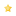 S.O.A.P.  Reading Guide for March 25 – March 31, 2019			HIS KIDZWEEK 10	CLASSIC READING PLAN	EXPRESS READING PLAN	READING PLANMon, 3-25	Num 8-11, Colossians 1	Numbers 9:15-23,	Colossians 1:15-23		     Colossians 1:9-23Tues, 3-26	Num 12-14, Ps 28, Col 2	Ps 28, Col 2:6-23	Psalm 28:6-9Wed, 3-27	Num 15-18, Ps 113, Col 3	Ps 113, Col 3:1-25	Colossians 3:12-17Thurs, 3-28	Num 19-21, Col 4	Num 20:1-13, Col 4	Colossians 4:2-6Fri, 3-29	Num 22-25, Luke 1,	Luke 1:26-45, John 8:1-30	Luke 1:26-45	     John 8:1-30Sat. Sun.What is S.O.A.P.?
S.O.A.P. stands for Scripture, Observation, Application and Prayer. It is a way of getting more out of your time in God's Word.  It's quite simple. When you sit for your daily quiet time, read the Bible and underline or make note of any verse or verses that jump out at you with special significance. This is the basis for diving deeper and using S.O.A.P.

 Scripture Type in or write the verse or verses that stuck out to you in your reading.  Try writing them in your own words.

 Observation What did you observe about the Scripture that struck you? This can be one sentence or a whole book. 

 Application How can you apply the observation so that it affects your life today?  “God, what did you teach me today about YOU?” 

 Prayer Write out a prayer to God based on what you just learned and ask Him to guide you as you apply this truth in your life.   S.O.A.P.  Reading Guide for March 25 – March 31, 2019			HIS KIDZWEEK 10	CLASSIC READING PLAN	EXPRESS READING PLAN	READING PLANMon, 3-25	Num 8-11, Colossians 1	Numbers 9:15-23,	Colossians 1:15-23		     Colossians 1:9-23Tues, 3-26	Num 12-14, Ps 28, Col 2	Ps 28, Col 2:6-23	Psalm 28:6-9Wed, 3-27	Num 15-18, Ps 113, Col 3	Ps 113, Col 3:1-25	Colossians 3:12-17Thurs, 3-28	Num 19-21, Col 4	Num 20:1-13, Col 4	Colossians 4:2-6Fri, 3-29	Num 22-25, Luke 1,	Luke 1:26-45, John 8:1-30	Luke 1:26-45	     John 8:1-30Sat. Sun.